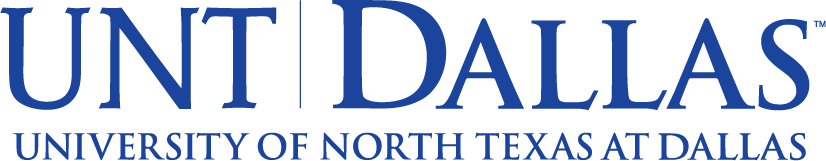 *This document does not constitute an official degree plan, but rather serves as a tool for 4-year degree planning with an academic advisor. Copies of an official degree audit and transcripts are also useful documents for degree planning. Given UNT Dallas allows students to register in courses for multiple terms within the academic year, this document also supports multi-term course scheduling. Students should always confirm their course selections with an academic advisor to avoid taking unnecessary repeated courses and/or courses that do not meet financial assistance requirements*FALLSPRINGSUMMER1Year 1ENGL 1313 (TCCN: ENGL 1301; CORE 010)MATH 1314 7HIST 2610 (TCCN: HIST 1301; CORE 060)BIOL 1710/30 (TCCN: BIOL 1306 AND 1107; CORE 030)2COMM 1010 (TCCN: SPCH 1311; CORE 090)Total Credits: 16ENGL 1323 (TCCN: ENGL 1302; CORE 010)MATH 1342 (CORE 020) 2 HIST 2620 (TCCN: HIST 1302; CORE 060)BIOL 1720/40 (TCCN: BIOL 1307 AND 1106; CORE 030) 2SOCI 1510 (TCCN: SOCI 1301; CORE 080)Total Credits: 16Year 2ENGL 2220 (TCCN: ENGL 2333; CORE 040)SPAN 1010 (TCCN: SPAN 1411; CORE 090)PSCI 1040 (TCCN: GOVT 2301; CORE 070)BIOL 1132 (TCCN: BIOL 2406)Any elective 6Total Credits: 15ART 1300 (TCCN: ARTS 1301; CORE 050)SPAN 1020 (TCCN: SPAN 1412)PSCI 1050 (TCCN: GOVT 2302; CORE 070)Any elective 6Any elective 6Total Credits: 15Year 3PBHL 2300PBHL 3340PBHL 4310Any elective 6Any elective 6Total Credits: 15PHBL 3310PBHL 3320PBHL 3350PBHL 4320Any elective 6Total Credits: 15Year 4PBHL 3330Any PBHL Advanced elective3Any Advanced Science course4Any Advanced elective 5Any elective 6Total Credits: 15Any PBHL Advanced elective3Any Advanced Science course4Any Advanced Science course4Any elective 6Any elective 6Total Credits: 13RECOMMENDED COURSE SEQUENCE NOTES15 credit hours per fall and spring semester or 30 hours over a full academic year is typically required to graduate with a 120-hour undergraduate degree in 4 years.Plans assume TSI College Readiness requirements have been met in all subjects. All prerequisites must be met for course enrollment. Refer to the Undergraduate Catalog (http://catalog.untdallas.edu/) for TSI requirements and course descriptions for all course prerequisites.1 Even if summer courses are not listed or recommended, students can use the summer sessions to take courses to continue progress to degree attainment. Refer to the course descriptions of the Undergraduate Catalog for information related to course offerings typical for each term and the posted schedule of classes in myUNTD.2 Course meets core and major requirements.3 Advanced PBHL elective - any 3000 or 4000 level PBHL courses not already required for the major.  Recommenced courses include: PBHL 4330, 4340, 4390 and 4395.4 Any Advanced Science course – Must be a science lecture with lab, such as BIOL 3307/3107 (4 sch), BIOL 3451 (3 sch), CHEM 3370/3210 (4 sch), CHEM 3380/3220 (4 sch), BIOC 3300 (3 sch), BIOL 4340 (3 sch), and PBHL 4330 (3 sch). Overall, 12 course credits are needed to meet this requirement, which may require 3 course or 4 course groupings depending on selections.5 Students need 42 hours of 3000 and 4000 levels to graduate with a bachelor’s degree. Consult with your academic advisor and an official degree audit to determine if elective credit is needed. See recommendations in items 3 and 5.6 Any elective - Students must earn at least 120 hours to graduate with this degree.  Consult with your academic advisor and an official degree audit to determine if elective credit is needed.  Department recommended the following electives: CHEM 1410/30, CHEM 1420/40 (needed to meet prerequisites for many Advanced Science courses in item 4), BIOL 2302, BIOL 2312, COMM 2300 (TCCN: SPCH 1315), ENGL 2342, PHYS 1410/30 (TCCN: PHYS 1301/1101), TECM 2700 (TCCN: ENGL 2311), AGRI 3320, HSML 4200, SOCI 4540, SOCI 4350, and SPAN 4390. May not need as many elective courses as listed on this plan depending on the additional credits that may be taken with courses with labs.7 While MATH 1342 meets core and major requirement for math, MATH 1314 is also recommended by the department.